Revision Tasks. Unit 2:  Working in Health and Social Care      6]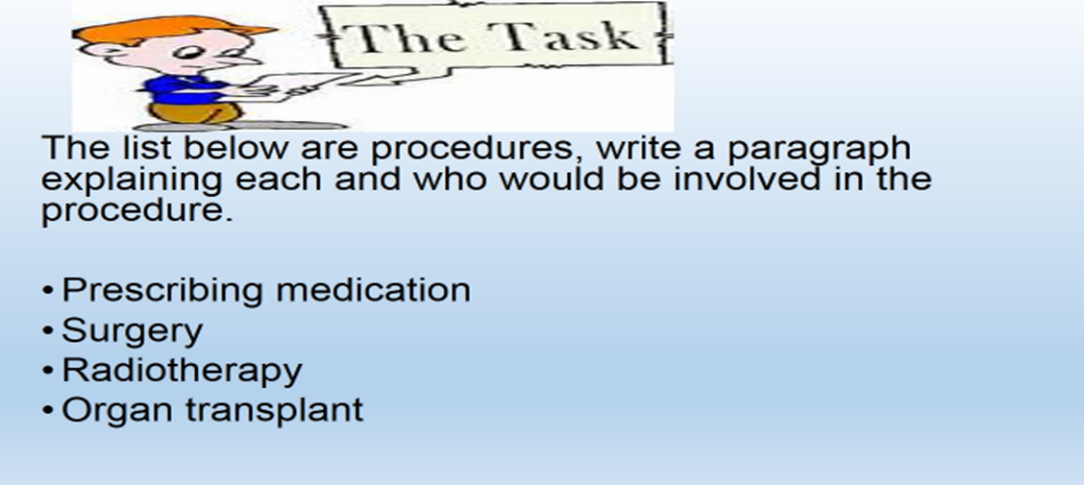 8] Specialist AgenciesInvestigate the role of specialist organisations/agency and individuals can access them. Such as:Age UKMindYoung mindsThe Royal Institute for blind people [RNIB]Alzheimer’s Society.Write a short report on one such organisation/agency.                                                 Report on its: Aims; Objectives and key activities of the organisation.9] RehabilitationIdentify what rehabilitation isExplain what the purpose is for rehabilitation.Who may be in need of rehabilitation and why?What sort of rehabilitation is there?10] Complimentary therapiesDescribe what complimentary therapies are?Explain 3 different types on complimentary therapies.When may an individual use them and what may be the benefits?Do you think they work?11] Write a paragraph explaining each and how they may be put into practice. Prevent discriminatory practiceEmpower service usersEnsure SafetyMaintain communicationHow they are monitored and by whom12] Specialist AgenciesInvestigate the role of specialist organisations/agency and individuals can access them. Such as:Age UKMindYoung mindsThe Royal Institute for blind people [RNIB]Alzheimer’s Society.Write a short report on one such organisation/agency.                                                 Report on its: Aims; Objectives and key activities of the organisation.13] Holistic Approaches: The holistic approach [also known as the whole person approach] takes account of a person’s wider needs [physical, intellectual, emotional, social, cultural and spiritual] and seeks to meet these needs to promote health and wellbeing.What are the `Advantages and Disadvantages`?Describe a holistic approach that may be used to support someone who has bipolar disorder. Aspects to consider:Social and cultural needs as well as medical needsThe professionals who would be part of the multidisciplinary team that would support someone with bipolar disorder